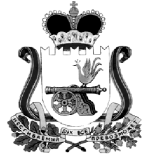 КОНТРОЛЬНО-РЕВИЗИОННАЯ КОМИССИЯМУНИЦИПАЛЬНОГО  ОБРАЗОВАНИЯ«ХИСЛАВИЧСКИЙ РАЙОН» СМОЛЕНСКОЙ ОБЛАСТИ__________________________________________________________________216620, РФ, Смоленская область пгт. Хиславичи ул. Советская, д.23,Е- mail: krk_zt@mail.ru  тел.: (481-40) 2-13-85/ факс:  (481-40) 2-14-96Отчет о деятельности Контрольно-ревизионной комиссии муниципального образования «Хиславичский район» Смоленской области за 2015 год          Отчёт о деятельности Контрольно-ревизионной комиссии муниципального образования «Хиславичский район» Смоленской области (далее Контрольно-ревизионная комиссия) за 2015 год (далее - Отчёт) подготовлен в соответствии с требованиями статьи 19 Федерального закона от 07.02.2011 № 6-ФЗ «Об общих принципах организации и деятельности контрольно-счетных органов субъектов Российской Федерации и муниципальных образований», статьи 30.1 Устава муниципального образования «Хиславичский район» Смоленской области и статьи 4 п. 4.27 Положения о Контрольно-ревизионной комиссии муниципального образования «Хиславичский район» Смоленской области, утвержденного  решением Хиславичского районного Совета депутатов от 28.12.2011 г. №71. Контрольно-ревизионная комиссия является постоянно действующим органом внешнего муниципального финансового контроля, образована Хиславичским районным Советом депутатов и подотчетна ему.Правовое регулирование организации и деятельности Контрольно-ревизионной комиссии основывается на Конституции Российской Федерации и осуществляется в соответствии с Федеральным законом от 6 октября 2003 года № 131-ФЗ «Об общих принципах организации местного самоуправления в Российской Федерации», Бюджетным кодексом Российской Федерации, Федеральным законом от 7 февраля 2011 года № 6-ФЗ «Об общих принципах организации и деятельности контрольно-счетных органов субъектов Российской Федерации и муниципальных образований», другими федеральными законами и иными нормативными правовыми актами Российской Федерации, областными законами и иными нормативными правовыми актами Смоленской области, Уставом муниципального образования «Хиславичский район» Смоленской области, настоящим Положением и иными муниципальными нормативными правовыми актами.Деятельность Контрольно-ревизионной комиссии основывается на принципах законности, объективности, эффективности, независимости и гласности.I. Вопросы внутренней организации деятельностиКонтрольно-ревизионная комиссия утверждена решением Хиславичского районного Совета депутатов от 28.06.2012 г. №39.Штатная численность Контрольно-ревизионной комиссии  составляет 2,5 шт. единицы: председатель КРК, инспектор, 0,5-инспектора, фактически работают два человека – председатель и инспектор.  Должность председателя Контрольно-ревизионной комиссии утверждена Решением Хиславичского районного Совета депутатов №10  от 26 января 2012 года.В соответствии с заключенными соглашениями и дополнительными соглашениями «О передаче Контрольно-ревизионной комиссии муниципального образования «Хиславичский район» Смоленской области  полномочий Контрольно-ревизионной комиссии поселений входящих в состав муниципального района» контрольно-ревизионная комиссия в рамках своих полномочий осуществляла внешний муниципальный контроль в сельских поселениях муниципального района. Деятельность осуществляется за счет межбюджетных трансфертов предусмотренных  соглашениями «О передаче полномочий Контрольно-ревизионной комиссии муниципального образования «Хиславичский район» Смоленской области и дополнительными соглашениями. II. Деятельность КРК по осуществлению контроля над исполнением районного бюджета и бюджетов поселений       В процессе реализации основных задач, возложенных на  Контрольно-ревизионную комиссию в 2015 году осуществлялась экспертно-аналитическая, контрольная  и организационно-методическая деятельность в соответствии с планом работы на 2015 год. В истекшем году основными целями деятельности Контрольно-ревизионной комиссии являлись:- участие в совершенствовании районных нормативных правовых актов в направлении более эффективного расходования бюджетных средств, увеличения доходной части бюджета;- выявление нарушений при поступлении и использовании средств районного бюджета и бюджетов поселений, их неэффективного использования.1. Экспертно-аналитическая деятельность1.1. Предварительный контрольВ 2015 году Контрольно-ревизионной комиссией осуществлялся предварительный контроль при проведении финансово-экономической экспертизы проектов решений Хиславичского районного Совета депутатов и проектов муниципальных правовых актов сельских поселений, предусматривающих финансирование расходов, осуществляемых за счет средств районного бюджета и бюджетов поселений.Всего в течение года председателем и инспектором Контрольно-ревизионной комиссии была проведена финансово-экономическая экспертиза и подготовлены заключения на одиннадцать проектов нормативных правовых актов Хиславичского районного Совета депутатов по внесению изменений и дополнений в части, касающейся расходных обязательств муниципального образования. По результатам проведения экспертиз рекомендовано:         - в пояснительной записке отражать информацию позволяющую сформировать представление о внесении изменений в разделы (подразделы) бюджетной классификации (указывать причину перераспределения ((уменьшения) (увеличения) бюджетных ассигнований по кодам бюджетной классификации).- дополнить пояснительную записку до вынесения проекта на внеочередную сессию Хиславичского районного Совета депутатов (указать причину снижения расходов по муниципальной программе «Противодействие терроризму и экстремизму на территории муниципального образования «Хиславичский район» Смоленской области»); - представлять финансово-экономическое обоснование при внесении изменений в муниципальные программы;1.1.1. Важнейшей составной частью экспертно-аналитической работы в процессе предварительного контроля является подготовка заключения на проект решения Хиславичского районного Совета депутатов «О бюджете муниципального образования «Хиславичский район» Смоленской области  на 2016 год». Контрольно-ревизионной комиссией подготовлено заключение о соответствии представленного проекта ст.184 Бюджетного Кодекса Российской Федерации.  По результатам проведенного анализа подготовлено заключение и разработчикам проекта предложено:- Формировать пояснительную записку к проекту бюджета с обоснованием объема финансирования по муниципальным программам (подпрограммам) ((уменьшения (увеличения)),  дотаций на выравнивание бюджетной обеспеченности сельских поселений муниципального образования «Хиславичский район» Смоленской области  к уровню предыдущего года; - Внести изменения в приложение №7 к проекту бюджета( в раздел 04 «Национальная экономика»  подраздел 0409 «Дорожное хозяйство», в раздел 11 «Физическая культура и спорт»,  подраздел 1102 «Массовый спорт»);    - Внести изменения в приложение №9 к проекту бюджета: Финансовое управление, Отдел образования и молодежной политики.В рамках соглашений о передаче полномочий по осуществлению внешнего муниципального контроля  за исполнением бюджетов поселений: 1.1.2.  Проведена финансово-экономическая экспертиза и подготовлено девяносто одно заключение на проекты муниципальных правовых актов по внесению изменений и дополнений в части, касающейся расходных  обязательств поселений, принимаемых органами местного самоуправления и должностными лицами сельских поселений.По результатам проведенных экспертиз все рассмотренные проекты решений были рекомендованы к рассмотрению Советами депутатов поселений с учетом замечаний КРК.1.1.3. Подготовлено 12 заключений на проекты решений Советов депутатов Городского поселения, Городищенского, Иозефовского, Корзовского, Кожуховичского, Колесниковского, Микшинского, Печерского, Соинского, Упинского, Владимировского и Череповского сельских поселений «О бюджете поселений на 2016 год».       По результатам экспертизы проектов всем поселениям предложено:        - в связи с поступлением средств дорожного фонда в бюджет поселения, но не возможностью их использования, так как  автомобильные дороги местного значения,  находящиеся  на территории сельского поселения не оформлены в собственность, следует предусмотреть в расходах бюджета поселения бюджетные ассигнования на оформление автомобильных дорог местного значения, находящихся на территории сельского поселения  в собственность;          - привести в соответствие названия муниципальных программ в приложениях № 8, № 9, № 10, № 11, № 12 к проекту решения  «О бюджете  сельских поселений Хиславичского района Смоленской области  на 2016 год» и в перечне муниципальных программ администрации сельского поселения на 2016 год  утвержденным паспортам муниципальных программ;             - в пояснительной  записке отражать информацию,  позволяющую сформировать представление обо всех показателях бюджета поселения.         - устранить ряд замечаний допущенных при составлении проекта бюджета на 2016 год.Результаты проведенных экспертиз направлялись в  Совет депутатов и Администрации поселений Хиславичского района Смоленской области. Текущий контроль1.2.1. В ходе исполнения районного бюджета Контрольно-ревизионной комиссией подготовлены  три заключения на отчеты об исполнении бюджета за I квартал 2015 года,  I полугодие и 9-ть месяцев 2015 года, представляемые администрацией муниципального образования «Хиславичский район» Смоленской области в Хиславичский районный Совет депутатов.По результатам заключений рекомендовано:- представлять на финансово-экономическую экспертизу в Контрольно-ревизионную комиссию проекты муниципально-правовых актов.      - в пояснительной  записке отражать информацию,  позволяющую сформировать представление обо всех показателях бюджета, объяснять причины не полного освоения бюджетных ассигнований, исполнения (неисполнения) доходной и расходной частей бюджета.Заключения направлены в Хиславичский районный Совет депутатов и администрацию муниципального района, рассмотрены на заседаниях Хиславичского районного Совета депутатов.1.2.2. В рамках соглашений о передаче полномочий по осуществлению  внешнего муниципального контроля за исполнением бюджетов поселений, Контрольно-ревизионной комиссией подготовлены тридцать шесть заключений на отчеты об исполнении бюджетов  поселений входящих в состав муниципального района за I квартал, I полугодие и 9-ть месяцев     2015 года.        В ходе подготовки заключений проведен анализ фактического исполнения бюджета к годовым бюджетным назначениям, а также бюджетным назначениям отчетного периода. В ходе анализа рекомендовано:   - выделение бюджетных ассигнований на принятие новых видов расходных обязательств или увеличение бюджетных ассигнований, осуществлять только при условии своевременного включения соответствующих бюджетных ассигнований в решение о бюджете или изменений в решение о бюджете в соответствии со ст. 83 БК РФ;- в бюджетной росписи и в форме 0503117 «Отчёт об исполнении бюджета» своевременно отражать доходы и расходы  бюджета поселения в соответствии с утверждёнными бюджетными назначениями;           - своевременно вносить изменения в бюджетную роспись и в бюджетную отчетность сельского поселения в соответствии с решениями Совета депутатов  сельского поселения Хиславичского района Смоленской области;             - анализировать причины низкого поступления по налогу на доходы физических лиц, так как данное поступление является основным собственным источником, формирующим бюджет поселения;    - в пояснительной  записке отражать информацию,  позволяющую сформировать представление обо всех показателях бюджета поселения, объяснять причины не полного освоения бюджетных ассигнований, исполнения (неисполнения) доходной и расходной частей бюджета.По результатам проведенного анализа отчетных данных об исполнении бюджетов поселений направлены заключения в законодательные органы поселений и администрации поселений. 1.3. Последующий контроль       1.3.1. В соответствии с требованиями ст. 264.4. БК РФ последующий контроль за исполнением бюджета осуществлялся при проведении внешней проверки проекта решения Хиславичского районного Совета депутатов «Об утверждении отчета об исполнении бюджета района за 2014 год».        Проведена внешняя проверка годового отчета об исполнении бюджета муниципального района, по результатам проверки рекомендовано:     - усилить контроль за исполнением бюджета главных распорядителей;
     -   не допускать искажения форм бюджетной отчетности;     - в пояснительной  записке отражать информацию,  позволяющую сформировать представление обо всех показателях местного бюджета, объяснять причины не полного освоения бюджетных ассигнований, исполнения (неисполнения) доходной  и расходной части  бюджета, в том числе на исполнение расходов  на реализацию муниципальных целевых программ.                1.3.2. В рамках соглашений о передаче полномочий по осуществлению  внешнего муниципального контроля за исполнением бюджетов поселений входящих в состав муниципального района, Контрольно-ревизионной комиссией проведена внешняя проверка об исполнении годовых отчетов за 2014 год и подготовлены 12 заключений.          По результатам внешней проверки годового отчета об исполнении бюджетов поселений муниципального района рекомендовано:- представлять годовую отчетность в соответствии с Бюджетным Кодексом Российской Федерации и иными действующими нормативно-правовыми актами; - выделение бюджетных ассигнований на принятие новых видов расходных обязательств или увеличение бюджетных ассигнований, осуществлять только при условии включения соответствующих бюджетных ассигнований в решение о бюджете или изменений в решение о бюджете;- при заполнении форм годовой бюджетной отчётности руководствоваться  Инструкцией «О порядке составления и представления годовой, квартальной и месячной отчетности об исполнении бюджетов бюджетной системы Российской Федерации» утвержденной приказом Министерства Финансов от 28.12.2010  №191-н;- «Отчёт об исполнении бюджета» ф.0503117 и «Отчёт о кассовом поступлении и выбытии бюджетных средств» ф. 0503124 формировать в соответствии с требованиями п.133 и п. 134 Приказа Министерства финансов Российской Федерации от 28.12.2010 № 191н «Об утверждении Инструкции о порядке составления и представления годовой, квартальной и месячной отчетности об исполнении бюджетов бюджетной системы Российской Федерации» с формированием промежуточных итогов по группировочным кодам бюджетной классификации Российской Федерации в структуре утверждённых решением о бюджете бюджетных назначений по доходам бюджета, расходам бюджета и источникам финансирования дефицита бюджета;- в текстовой части проекта об исполнении бюджета за отчетный  финансовый год утверждать показатели в соответствии со ст.264.6 Бюджетного Кодекса РФ;       1.3.3. В 2015 году проведено контрольное мероприятие по вопросу «Контроль за законностью, результативностью использования средств бюджета муниципального образования, поступивших в бюджет поселения, а также средств, получаемых бюджетом муниципального образования из других источников, предусмотренных законодательством РФ» в Микшинском сельском поселении.        Объем проверенных бюджетных средств составил – 7251,4 тыс. руб.         В ходе контрольных мероприятий выявлены следующие нарушения и недостатки:         Нецелевого использования бюджетных средств в ходе проведения контрольного мероприятия не выявлено. Неэффективное использование бюджетных средств в ходе проверки установлено на сумму 3200,00 рублей, в том числе:- за 2013 год –  1800,00 руб.;- за 2014 год –  1400,00 руб.        1. В нарушение ст.87 Бюджетного Кодекса РФ, ст.42 п.1 Устава Микшинского сельского поселения, поселением не ведется реестр расходных обязательств, отсутствует нормативно-правовой акт утверждающий  порядок его ведения.2.  В нарушение ст.264.2 п.5 Бюджетного кодекса РФ в проверяемом периоде отчеты об исполнении бюджета поселения за I квартал, полугодие и 9-ть месяцев 2013 года, 2014 года и I квартал, полугодие 2015 года не утверждались местной администрацией;- в нарушение  Главы 4., ст.13, п.4, подп. 2 Устава Микшинского сельского поселения и ст.1, п.1, подп. 1.3 Положения «О порядке  проведения публичных слушаний и учета мнения граждан  в муниципальном образовании Микшинского сельского поселения Хиславичского района Смоленской области» на публичные слушания не выносился отчет об исполнении бюджета за 2013 год и 2014 годы.     - в нарушение требований статьи 221 Бюджетного кодекса РФ и Общих требований к порядку составления, утверждения и ведения бюджетной сметы бюджетного учреждения, утверждённых приказом Министерства финансов РФ от 20.11.2007 № 112н., к бюджетной смете сельского поселения прилагаются обоснования (расчёты) плановых сметных показателей без детализации расчета расходов, использованных при формировании сметы. В течение финансового года не вносятся изменения в бюджетную смету в пределах доведенных поселению в установленном порядке объемов соответствующих лимиту бюджетных обязательств. Отсутствует порядок составления, утверждения и ведения бюджетной сметы.                 3. В нарушение п.6.3. Указаний Банка России от 11.03.2014 №3210-У «О порядке ведения кассовых операций юридическими лицами и упрощенном порядке ведения кассовых операций индивидуальными предпринимателями и субъектами малого предпринимательства» при выдаче наличных денег под отчет на расходы, связанные с осуществлением деятельности, расходный кассовый ордер оформляется без письменного заявления подотчетного лица, с указанием суммы наличных денег и сроки на который выдаются наличные деньги;    - в нарушение ст.9 Федерального Закона от 6.12.2011 г. №402-ФЗ «О бухгалтерском учете» в сельском поселении при проведении текущего ремонта имущества не составляется дефектная ведомость;     - в  нарушение Приказа Минфина от 30.12.2008 года №148н «Об утверждении инструкции по бюджетному учету» части 1 п.19, материально-ответственным лицом присвоенный инвентарный номер объекту не обозначен,   на приобретенном и принятом к учету в декабре 2013 года основном средстве: кресло компьютерное и приобретенных и принятых  к учету основных средствах в декабре 2014 года: телефон; флеш-накопитель;     - в нарушение Приказа Министерства Финансов Российской Федерации от 15.12.2010 №173н «Об утверждении форм первичных учетных документов и регистров бухгалтерского учета, применяемых органами государственной власти (государственными органами), органами местного самоуправления, органами управления государственными внебюджетными фондами, государственными академиями наук, государственными (муниципальными) учреждениями и методических указаний по их применению» в Микшинском сельском поселении не составлялась ведомость выдачи материальных ценностей по форме 0504210;4. В нарушения Приказа Минтранса России от 10.09.2008 г. №152 «Об утверждении обязательных реквизитов и порядке заполнения путевых листов» заполнения путевых листов типовой межотраслевой формы №3 утвержденной постановлением Госкомстата России от 28.11.1997 года №78:- за весь проверяемый период не заполняется в путевых листах № удостоверения водителя;- в ряде случаев: -  отсутствует номер путевого листа; - отсутствует время выезда и возвращения в гараж;- не заполнена строка: в распоряжение кого выезжает автомобиль;- путевые листы  не пронумерованы.- отсутствуют обоснования использования автомобиля по выходным дням (отсутствуют нормативно-правовые акты).В нарушение  Письма Минздрава России и Минтранса России от 21.08.2003 N2510/9468-03-32 "О предрейсовых медицинских осмотрах водителей транспортных средств",  Администрацией Микшинского сельского поселения не заключен договор с медицинским учреждением и соответственно не проводятся предрейсовые медицинские осмотры водителя. Статьей 20 Федерального закона от 10.12.1995 N 196-ФЗ "О безопасности дорожного движения" установлено, что все юридические лица и индивидуальные предприниматели обязаны организовать предрейсовые медицинские осмотры водителей. В нарушение ст. 34 и ст.162 Бюджетного Кодекса РФ в 2013 году неэффективно израсходованы бюджетные средства на сумму 1800,00 рублей.Нарушен принцип результативности использования бюджетных средств  (приобретены  обои  для ремонта административного здания стоимостью 1800,00 рублей (в настоящее время находятся на складе).-В нарушение ст. 34 и ст.162 Бюджетного Кодекса РФ в 2014 году неэффективно израсходованы бюджетные средства на сумму 1400,00 рублей.Нарушен принцип результативности использования бюджетных средств (приобретены учетные карточки ф.8 к военному билету  (для учета военнообязанных граждан пребывающих в запасе в количестве 1500 шт., на сумму 1140,00 рублей) и алфавитная карточка  ф.7(для справок по учетной картотеке в количестве 1000 шт., на сумму 260,00 рублей).В нарушение гл.7, ст.38, п.6 Устава Микшинского сельского поселения, Приказа Министерства экономического развития Российской Федерации  (Минэкомразвития России) от 30 августа 2011 г. №424 г. Москва «Об утверждении Порядка ведения органами местного самоуправления реестров муниципального имущества», Администрацией Микшинского сельского поселения не ведется реестр имущества, находящегося в муниципальной собственностиПо результатам проведения контрольных мероприятий направлены:- представление по устранению недостатков Главе муниципального образования Микшинского сельского поселения;- отчет Совету депутатов и Главе муниципального образования Микшинского сельского поселения о проведении контрольного мероприятия. По итогам контрольных мероприятий направлены рекомендации по приведению нормативно-правовых актов в соответствие с действующим законодательством и устранению допущенных нарушений.Обобщая результаты проведенной в отчетном периоде контрольной работы КРК отмечает, что выявленные проверкой нарушения, не носили характер злоупотреблений, не нанесли значительного ущерба бюджету сельского поселения, как правило, связаны с недостаточным анализом руководителя результатов деятельности на вверенном участке, незнанием норм финансового и бюджетного законодательства, невнимательностью и ослаблением ответственности исполнителей.III. Нормотворческая, методическая и текущая деятельность.В течение 2015 года сотрудники Контрольно-ревизионной комиссии приняли участие в 18-ти  заседаниях Хиславичского районного Совета депутатов, в 6-ти заседаниях комиссии по бюджету, налогам и финансам, а также принимали участие в  публичных слушаниях, в том числе: - по рассмотрению проекта решения Хиславичского районного Совета депутатов «Об исполнении бюджета муниципального образования «Хиславичский район» Смоленской области за 2014 год»; - по рассмотрению проекта решения Хиславичского районного Совета депутатов «О внесении изменений в Устав муниципального образования «Хиславичский район» Смоленской области»;- по рассмотрению проекта решения  Хиславичского районного Совета депутатов «О бюджете муниципального образования «Хиславичский район» Смоленской области  на 2016 год».Выводы по результатам деятельности        Контрольно-ревизионной комиссией исполняются полномочия, возложенные на неё, ведется работа по улучшению качества результатов экспертно-аналитической, контрольной деятельности.        В целях предупреждения нарушений бюджетного законодательства как на стадии формирования бюджета района, так и при его исполнении, контрольно-ревизионная комиссия  осуществляла деятельность по информированию всех участников бюджетного процесса о результатах проводимых мероприятий.        Сотрудники контрольно-ревизионной комиссии занимаются самообразованием, пользуясь имеющейся информацией в сети «Интернет».   Налаживается работа по обмену опытом в области финансового контроля с контрольными органами других муниципальных образований.       В 2016 году Контрольно-ревизионная комиссия  продолжит свою деятельность с учетом новых задач и требований Федерального закона от 07.02.2011г. N 6-ФЗ "Об общих принципах организации и деятельности контрольно-счетных органов субъектов Российской Федерации и муниципальных образований".	Председатель контрольно-ревизионной  комиссии муниципального образования «Хиславичский район» Смоленской области                                          Т. Н. Златарева